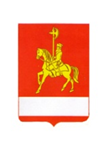 АДМИНИСТРАЦИЯ КАРАТУЗСКОГО РАЙОНАПОСТАНОВЛЕНИЕ17.05.2019                                     с. Каратузское                                       № 424-п  О реорганизации муниципального бюджетного общеобразовательного учреждения «Черемушкинская средняя общеобразовательная школа имени Героя Советского Союза  Г.В. Комарова» в форме присоединения к нему  муниципального бюджетного общеобразовательного учреждения «Верхнесуэтукская основная общеобразовательная школа» 	В  целях  в целях повышения качества предоставляемых образовательных услуг, а так же  в соответствии со ст. 57-60 Гражданского кодекса Российской Федерации, Федеральными законами от 06.10.2003 № 131-ФЗ «Об общих принципах организации местного самоуправления в Российской Федерации», от 29.12.2012 № 273-ФЗ «Об образовании в Российской Федерации», руководствуясь Уставом муниципального образования «Каратузский район»  Красноярского края, ПОСТАНОВЛЯЮ:1. Реорганизовать муниципальное бюджетное общеобразовательное учреждение «Черемушкинская средняя общеобразовательная школа имени Героя Советского Союза  Г.В. Комарова» в форме присоединения к нему  муниципального бюджетного общеобразовательного учреждения «Верхнесуэтукская основная общеобразовательная школа» и создания филиала Верхнесуэтукская основная общеобразовательная школа.2. Директору муниципального бюджетного общеобразовательного учреждения «Черемушкинская средняя общеобразовательная школа имени Героя Советского Союза  Г.В. Комарова» (Гусар Н.И.) и директору  муниципального бюджетного общеобразовательного учреждения «Верхнесуэтукская основная общеобразовательная школа» (Полежаеву А.Ю.) осуществить установленные действующим законодательством Российской Федерации реорганизационные мероприятия.3. муниципальному бюджетномуо общеобразовательному учреждению «Черемушкинская средняя общеобразовательная школа имени Героя Советского Союза  Г.В. Комарова» (Н.И. Гусар):- в течении трех дней после даты принятия решения о реорганизации сообщить в письменной форме в регистрирующий орган о начале процедуры реорганизации, в том числе о форме реорганизации, с приложением решения о реорганизации;- после внесения в единый государственный реестр юридических лиц записи о начале процедуры реорганизации дважды с периодичностью один раз в месяц  размещать в журнале «Вестник государственной регистрации» уведомление о своей реорганизации;- в течение месяца с момента получения постановления обеспечить проведение инвентаризации активов и обязательств;-после завершения реорганизации учреждения в форме присоединения к нему муниципального бюджетного общеобразовательного учреждения «Верхнесуэтукская основная общеобразовательная школа» внести соответствующие изменения в штатное расписание учреждения.4.Руководителю МСБУ «РЦБ» (Меркуловой П.В.):	- обеспечить в установленном порядке закрытие лицевых счетов в территориальном органе Федерального казначейства; - подготовить заключительную бухгалтерскую отчетность. 5. Отделу  земельных и имущественных отношений администрации Каратузского района (Назаровой О.А.):       - передать в установленном порядке имущество муниципального бюджетного общеобразовательного учреждения «Верхнесуэтукская основная общеобразовательная школа»  на праве оперативного управления муниципальному бюджетному общеобразовательному учреждению «Черемушкинская средняя общеобразовательная школа имени Героя Советского Союза  Г.В. Комарова»  в соответствии с передаточным актом и внести соответствующие изменения в Реестр муниципальной собственности.6. Директору муниципального бюджетного общеобразовательного учреждения «Верхнесуэтукская основная общеобразовательная школа» (А.Ю. Полежаеву) в течении 15 дней с момента подписания настоящего постановления уведомить работников о реорганизации муниципального бюджетного общеобразовательного учреждения «Черемушкинская средняя общеобразовательная школа имени Героя Советского Союза  Г.В. Комарова» в форме присоединения к нему  муниципального бюджетного общеобразовательного учреждения «Верхнесуэтукская основная общеобразовательная школа» и создания филиала Верхнесуэтукская основная общеобразовательная школа.7.Считать муниципальное бюджетное общеобразовательное учреждение «Черемушкинская средняя общеобразовательная школа имени Героя Советского Союза  Г.В. Комарова» правопреемником всех имущественных прав и обязанностей муниципального бюджетного общеобразовательного учреждения «Верхнесуэтукская основная общеобразовательная школа» в соответствии с передаточным актом с момента внесения записи в Единый государственный реестр юридического лица о прекращении деятельности последнего.8. Управлению образования администрации Каратузского района (Серегиной Т.Г.):- утвердить передаточный акт;-  в порядке, установленном трудовым законодательством, осуществить мероприятия по высвобождению директора муниципального бюджетного общеобразовательного учреждения «Верхнесуэтукская основная общеобразовательная школа».9.Контроль за исполнением настоящего постановления возложить на Савина А.А., заместителя главы района по социальным вопросам.10.Постановление вступает в силу в день, следующий за днем его официального опубликования в периодическом печатном издании «Вести муниципального образования «Каратузский район».Глава  района 						                              	К.А. Тюнин 